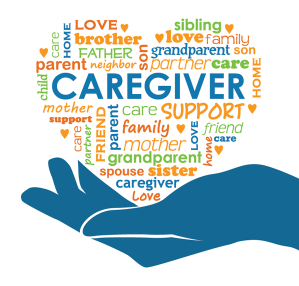 1st Wednesday @ Baldwin Methodist Church708 Grove… Baldwin City, KS       	       1:00PM4th Monday @ 1st Southern Baptist Church 4600 W 6th St…Lawrence, KS                  3:30PM2nd Tuesday @ First United Methodist Church 946 Vermont…Lawrence, KS                  10:00 AM2nd Thursday @ Homestead of Eudora  2725 Church St… Eudora, KS    3:00 PM1st Monday @ Topeka and Shawnee County Library1515 SW 10th street …… Topeka, KS     	2:00PM2nd Monday @ Topeka and Shawnee County Library   3:30 PM3rd Thursday @ Topeka and Shawnee County Library   2:00 PMThe meeting once a month is a gentle reminder that family caregivers need to put themselves first…even if only for a couple of hours each month!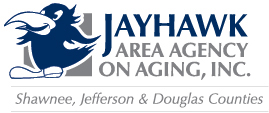 